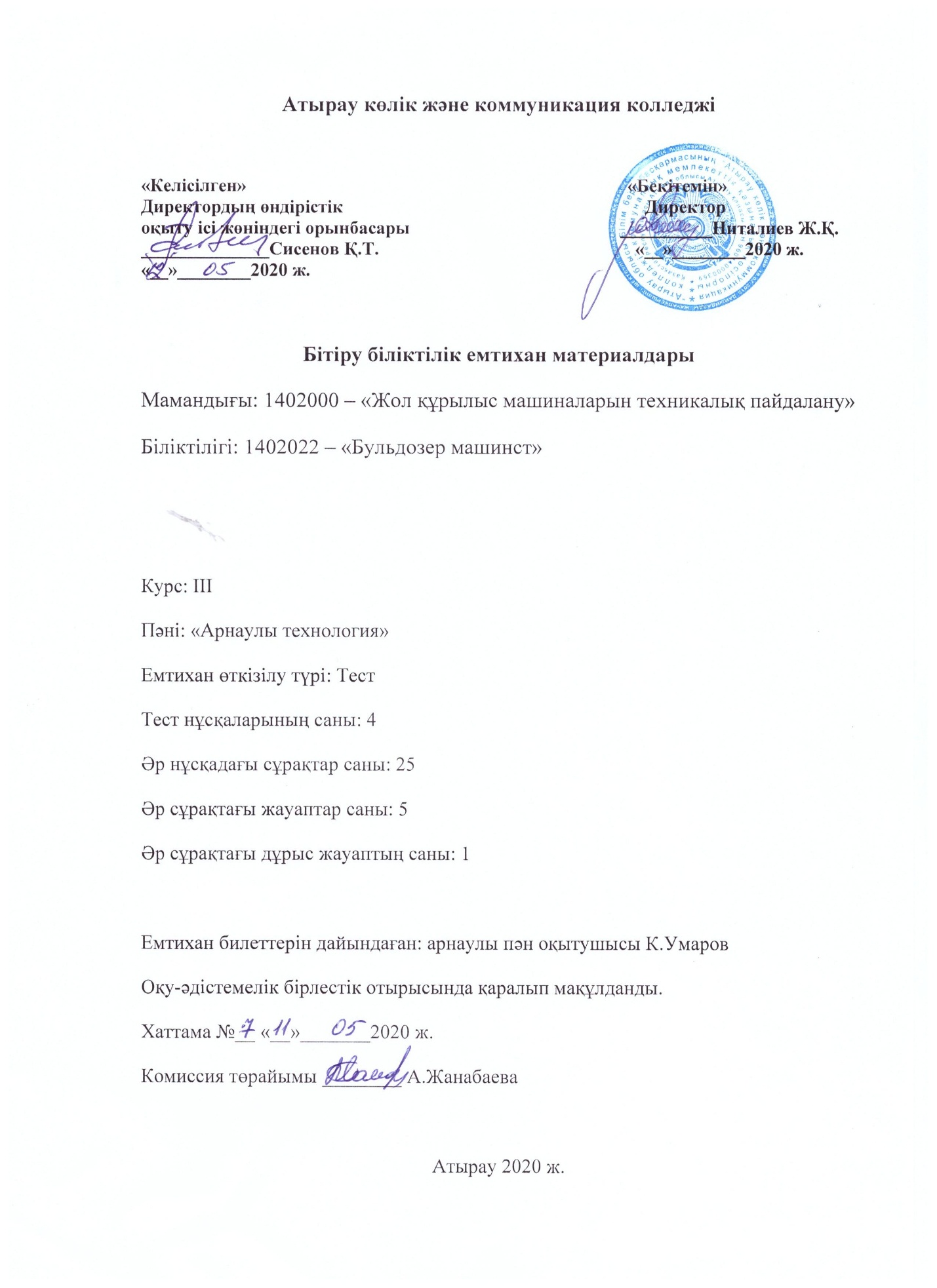 І-Нұсқа1. Экскаваторға қызмет көрсетедіА) 2 адамВ) 1 адамС) 4 адамнан артық бригадаД) 3 адамЕ) машинист және көмекші2. Грейдер бұлА) топырақты жылжытуға арналғанВ) траншеяны қазуға арналғанС) жоспарлау жұмысына арналғанД) топырақты шашуға арналғанЕ) топырақты тиеуге арналған3. Жүйе дегенімізА) өзара әрекетте тұрған және белгілі бір бүтіндікті құрайтын элеметтер жиынтығыВ) белгіленген өлшемдер негізінде таңдауС) түрлену процесіД) өте тиімді басқарудың жолдарын және әдістерін анықтауЕ) мақсаттар мен міндеттерді анықтау4. Маусымдық техникалық қызмет көрсету қашан жүргізіледіА) жылына 2 ретВ) тек қана қыстаС) жылына 1 ретД) жылына 3 ретЕ) жылдың әр маусымында 5. Ленталы тежеу бұлА) механизм кідіртетін және фиксация жасайтын құрылғыВ) стреланы кідіртетін құрылғыС) машинамен тоқтауға арналған құрылғыД) айналу платформасын кідіртетін құрылғыЕ) дұрыс жауабы жоқ6. Дисклі тежеу қолданыладыА) машинаны тежеу үшінВ) рукаятты тежеу үшінС) стреланы тежеу үшінД) лапатаның жүрісін тежеу үшінЕ) платформаның бұрысын тежеу үшін7. Аккумолятор батареясындағы оң және теріс пластиналар қандай материалдан жасалғанА) қалайыданВ) латуннанС) қорғасыннанД) пластмассаданЕ) күмістен8. Тозу кезінде бөлшектің келесі параметрлері өзгередіА) үстіңгі қабатыВ) пішініС) массасыД) көлемдері, массасы, үстіңгі қабатының жағдайы, пішініЕ) астыңғы қабаты9. Беріліс қораптары сызаттарының пісіру сапасының герметикалығын қандай сұйықпен тексередіА) электролитпенВ) қышқылменС) суменД) керосинменЕ) сілтімен 10. Дизельді двигатель қоректендіру жүйесіндегі труба үрлеуді қолдану кезінде А) двигательдің қуаттылығы жоғарлайдыВ) двигатель тетіктерінде жүктеме өзгермейдіС) двигательдің қуаттылығы төмендейдіД) двигательдің қуаттылығы өзгермедіЕ) двигатель цилиндрінде қысым өзгермеді11. Егер цилиндрге майды құйғаннан кейін қысым жоғарыласаА) цилиндр-поршенді топтың тозуыВ) клапондардың тығыз жабыспауыС) шығыршық бастиегі төсегішінің герметикалық еместігіД) иінді білік мойнының тозуыЕ) клапондардың жылу саңылауларының бұзылуы12. Майдың қысымын тексеру двигательдің қандай температурасында жүргізіледіА) 80-95 градусқа дейін жылытуВ) 50-70 градусқа  дейін жылытуС) 30-40 градусқа дейін жылытуД) кез-келген күйдеЕ) двигатель суық кезде13. Двигательдің қандай күйінде картеріндегі майды ауыстырадыА) жұмыс істеп тұрғандаВ) суық күйіндеС) бөлшектелген күйдеД) жылытылған двигательдеЕ) кез-келген күйде14. ТНВД секцияларымен отынды жіберу басын тексеру кезінде қандай аспап қолданыладыА) моментоскопВ) денсиметрС) деселерометрД) максиметрЕ) манометр15. ТҚ ұйымдастыру кезінде ағымды әдіспен өте жиі қолданылатын механизмді көрсетіңізА) конвейрВ) электротельферС) жылжымалы кранД) кран-арқалықЕ) жүк арба16. Майдың тұтқырлығын анықтау үшін қанадй аспап қолданыладыА) вискозиметрВ) моментоскопС) компрессометрД) денометрЕ) максиметр17. Жұмыс істеп тұраған двигательдегі шуларды анықтауға арналған аспапА) бұрыш өлшеуішВ) динамометрС) аккумоляторД) моментоскопЕ) стетоскоп18. Майлау жүйесінен пайдаланылған майды    . . .  төгу керекА) қозғалтқышты өшіргеннен кейін В) қозғалтқышты оталдырудан кейінС) қозғалтқышты қоршаған орта температурасына дейін салқындатудан кейінД) салқытдатылған сұйықтық температурасының төмендегеннен кейінЕ) суық қозғалтқышты19. Агрегатты күрделі жөндеу кезінде   . . .   іске асырадыА) жинау, реттеу, сынаудаВ) тетіктердің орнын толтыруС) тетіктерді ауыстыруД) барлық көрсетілген әдістерЕ) ақаулықты20. Экскаватор бұл – А) үңгіп-тиеу жұмыстарынаВ) траншея қадау жұмыстарынаС) тиеу жұмыстарынаД) топырақты жинақтауғаЕ) топырақты жылжытуға21. Экскаватордың жұмыс органыА) ожауВ) отвалС) ыдысД) черпаЕ) лопата22. Көп ожаулы экскаватрА) ленталыВ) транциялыС) барлық аталғандарД) қалақты Е) канатный23. Драглайн бұл – А) электрліВ) гидрактикалыС) электро-берілісті механикалықД) шынжырлыЕ) канатный24. Көп ожаулы эксковатордың ожауы механикалық беріліске қалай бекітіледіА)ГидроцилиндрменВ)канатқаС)қалқымалыД)босЕ) қатты25.Эксковатордың механизмдері  майланадыА) кестемен майлауВ) механик тапсырмасыменС) машинист еркіменД) керекті  жағдайдаЕ) күн сайынII нұсқа1. Гидрометор бұлА) стреланы бұру механизміВ) реверсивті жүріс беретін механизмС) жылжытуға беріліс беретін механизмД) агрегаттарға беріліс беретін механизмЕ) барлық құрылымдарға беріліс беретін механизм2. Рыхлитель бұл – А) топырақты қопсытады, қатқан топырақтарды және жабындысын бұзадыВ) сазды қабатты қопсытадыС) жоғарғы қабатты қопсытадыД) ұсақтайдыЕ) тек қана жол жабындысын қопсытуға3. Жылжыту механизміА) лопатаны бұрадыВ) рукаятты бұрадыС) экскаватор механизмін бұрадыД) машинаны жылжытадыЕ) стреланы жылжытад4. Скрептер бұл – А) бетін тегістеуге арналған машинаВ) жүкті жылжытуға арналаағнС) топырақты тегістеуге және жылжытуға араналғанД) жолды тазалауға арналғанЕ) тиеуге арналған5. Бульдозер – бұлА) топырақты жинақтау жұмысына арналғанВ)  траншея қазуға арналғанС) топырақты тегістеуге және жылжытуға арналғанД) жолды тазалауға арналғанЕ) тиеуге арналған6. Гидроберіліс – бұл А) барлық агрегаттарға берілісВ) тек бір ғана бөлшекке С) жүріс бөлгіш берілісД) жұмыс органдарына берілісЕ) тек жүруге беріліс7. Жауапты қосылысты тарту үшін қолданылатын кілтА) газдыВ) ұштыС) динамометрліД) гайкалыЕ) үстеме8. Двигатель цилиндрінде жоғарғы қысымды тудыратын ырғақА) шығаруВ) жіберуС) толтыруД) сығылуЕ) жұмыс жүрісі9. Қай жауапта клапондардың  жылу саңылауын реттеу кезінде поршеннін күйі дұрыс көрсетілгенА) кез келеген күйдеВ) жұмыс жүргізу кезінде НМТС) кіру ырғағы кезінде НМТД) шығару ырғағы кезінде ВМТЕ) қысу ырғағы кезінде ВМТ10. Агрегат күрделі жөндеуге жіберіледіА) ТК-2В) негізгі агрегаттың толық бөлшектену арқылы жөндеуден өту керек. ТК-2, ТК-1 техникалық жағдайына байланысты тек қана орнатылған жөндеу арқылы жүріс аяқталғаннан кейінС) ТК-1Д) негізгі тетік агрегаттың толық бөлшектену арқылы жөндеуден өту керекЕ) техникалық жағдай11. Салқындату жүйесіндегі сұйықтық айналымының аз айналуының мәніА) барлық көрсетілгендерВ) майды майлау жүйесіндегі салқындату үшінС) салқындату сұйықтығының санын азайту үшінД) тез салқындату үшінЕ) двигательдің қыздыру уақытын азайту үшін 12. Қарап тексеруге жатпайтын жабдықтарА) эстакадаВ) көтергіш-аударғышС) электротальД)байқау шұңқырыЕ) ешқайсысы емес13. Сұйық отынды сақтау түрлеріА) жерде және әуедеВ) ыдысты жер асты және ыдысС) ыдыссыз және жер астыД)  жартылай жер асты және жер астыЕ) әуеде14. Ашық сақтайтын алаңдарды  (қыста) жабдықтайдыА) топпен немесе жекелеп қыздыруменВ) тек топта қыздыруменС) арнайы су қыздырғышыменД) тек жеке қыздыруменЕ) колорифермен15. Двигательді тыңдау қандай құралмен іске асадыА) стетофонендоскопВ) К-69С) газоанализаторД) динамометрлік тұтқаЕ) компрессометр16. Двигатель картеріндегі май деңгейін қай кезде тексеру керекА) бос жүрістің  минимальді айналымдарындағы двигательдің жұмысы кезіндеВ) максимальды айналымдардағы двигательдің жұмысы кезіндеС) двигательді тоқтатқаннан кейін Д) двигательді тоқатқаннан кейін 3-5 мин соңЕ) орта айналымдарындағы двигательдің жұмысы кезінде17. Двигатель форсункасындағы иненің бастапқы көтерілуінің қысымы немен реттеледіА) тозаңдатқышты ауыстыруменВ) реттеуіш шайбаларменС) реттелмейдіД) реттеуіш бұрандамаменЕ) тозаңдатқыш гайкамен18. СТДА отын аппаратын тексеру бойынша стендіде жүргізуге болмайтын  түріА) Отын берудің бастапқы кезеңіВ) отын сорып алатын сорапты  тексеруС) отынды берудің  тепе теңдігіД) форсункаларды тексеруЕ) бәрі дұрыс19.Электролит тығыздығын  анықтау үшін арналған аспапА) ареометрВ) вискозиметрС) компрессометрД) моментоскопЕ) вакумметр20.Консервация бұлА)апаттық сақтауВ)  тракторды жөндеу аралығында сақтауС)  тракторларды белгілі мерзімге сақтауД)бөлктей сақтауЕ)тракторларды ұзақ сақтау21.Күнделікті қызмет көрсету құрамына не жатпайдыА)  реттеу жұмыстарыВ)жуу жұмыстарыС)бақылау байқауД) жинау жұмыстарыЕ)  бакылау22.Слесарлі өңдеудің  түрлеріА) ЫсқылауВ)Сызаттарды бітеуС)ысқылау,сызаттарды бітеуД) ысқылау,сызаттарды бітеу,дәнекерлеу, түзету.Е)дәнекерлеу,түзету23.Аккумулятор батереяларының сиымдылығын өлшеу бірліктері.А)омВ)ампер сағатС)вольтД)амперЕ)ватт24.Не себептен двигатель қызып кетедіА)ашық күндерденВ)радиаторда май деңгейінің төмендігінен С)желдеткіш белдігінің бос тартылуынанД)қозғалтқышты қыздыружеткіліксуздігіненЕ)радиатордың қақпағы жабық еместігінен25. Көлік тіркемелерінде адамдарды тасымалдауға рұқсат етілген беА) арнайы жабдықталмаған тіркемелерде рұқсат етіледіВ) жүкті шығарып салатын адамдарға ғана рұқсат етіледіС) рұқсат етілмейдіД) рұқсат етіледіIII нұсқа1. Агрегаттың ең биік нүктесімен көшедегі электр желісінің төменгі сымы арасындағы қандай арақашықтық болғанда оның астынан өтуге боладыА) 0.5 мВ) 1.2 мС) 1 мД) 0.8 мЕ) 2 м2. Трактордың қандай максималды енінде автоинспекцияның келісімінсіз жүреді?А) 4 мВ) 2.5 мС) 3 мД) 3.5 мЕ) 2 м3. Қай қызметте шынжыр табанды тексеріп қажет болса реттейдіА) №2 техникалық қызмет көрсетуВ) №3 техникалық қызмет көрсетуС) №1 техникалық қызмет көрсету Д) СОЕ) жыл сайынғы техникалық қызмет көрсету4. Иілметін тарту құралын (сцепка) пайдаланғанда байланыс тізбегінің ең ұзын мөлшері қандай боладыА) 3 мВ) 2 мС) 1 мД) 4 мЕ) 5 м5. Тұрып қалған көлік құралында габарит жарығы . . . қосылу қажетА) тәуліктің әр түрлі уақытындаВ) қатты тіркеуіш үстіменС) көрер көзге жеткіліксіз шарттардаД) қараңғы уақыттаЕ) тежегіш жүйенің ақаулығы бар6. Қыс мезгілінде жанармай құю үшін жанармайдың жазғы түрін техникалық жер майымен қандай қатынаста араластыруға боладыА) 2:1В) 1:2С) 1:12Д) 1:3Е) 3:17. МТЗ-80 траторының және тіркеменің тежеуіш жетегінің ауалы жүйесінде қандай номиналды қысымды реттегіш ұстап тұрадыА) 4.5 кгс/смВ) 2 кгс/смС) 3 кгс/смД) 6.6 кгс/смЕ) 5.5 кгс/см8. Бас жол қиылыста бағытын өзгертсе, онда озу рұқсат етіле ме?А) рұқсат етілгенВ) 50 км/сағ жылдамдығымен рұқсат етілгенС) тыйым салынғанД) 40 км/сағЕ) оң жақтан басып озуға болады9. ДТ-75 трактордың шынжыр табанының салбырау жебесі қандай болуы тиісА) 40-60 смВ) 30-50 смС) 30 ммД) 60-80 ммЕ) 10-15 мм10. Қандай жолдарда артқа жүруге тыйым салынадыА) автомагистральдардаВ) бір жақтық қозғалысы бар жолдардаС) халық жайламаған жерлердің барлық жолдарындаД) 1 және 2 тармақшаларында көрсетілген жолдардаЕ) 1 және 3 тармақшаларда көрсетілген жолдарда11. КҚК өткізген кезде қарастырылмаған жұмыс түрлерін көрсетіңізА) құюВ) бақылау-байқауС) реттелетінД) жинау-жууЕ) жоғарыдағының бәрі12. Беріліс қорабындағы майдың жоқтығы немесе төмен деңгейінің белгілеріА) артқа жүруді ауыстырып қосудағы қиындықтарВ) екі берілісті бір уақытта өшіруС) берілісті ауыстырып қоспай тұрып қорап жұмысында пайда болған жоғары шуД) берілісті ауыстырып қосудағы қиындықтарЕ) жоғарыдағының ешқайсысы емес13. Тракторлердің ақаулы агрегатын ауыстыратын ықпал түрін атаңызА) ТҚК-2В) МҚКС) ТҚК-1Д) ТЖЕ) АҚ14. Тек қана МҚК өткізген кезде қарастырылған жұмыс түрін көрсетіңізА) желдеткіш жетегінің белдігінің тартылуын тексеруВ) рульдік механизмді реттеуС) май және ауа сүзгілерін ауыстыруД) қозғалтқыштағы майдың жазғы немесе қысқы сұрыптарын ауыстыруЕ) жоғарыдағылардың ешқайсысы емес15. Центрифуга роторының осін  . . . жасайдыА) латуннанВ) темірден С) алюминный ерітіндісіненД) күмістенЕ) 45-болатынан16. Құралдарды сақтауды, беруді және жөндеуді . . . қамтамасыз етедіА) гальваникалық учаскесіВ) ақауға шығару учаскесіС) жуу учаскесіД) инструменталды учаскесіЕ) тасымалдау учаскесі17. Желіден қайтқан тракторлерді . . . қабылдайдыА) кәсіпорын күзетшісіВ) кезекші механикС) техник-операторД) слесарь-жөндегішЕ) кәсіпорын диспетчері18. Радиатор және салқындату қаптамасын жуу жұмыстарын орындайтын техникалық қызмет көрсетуА) ТК-2В) техникалық қызметтің кез-келген түріндеС) ЕОД) ТҚ-1Е) СО19. Агрегатты күрделі жөндеу кезінде . . . іске асырадыА) ақаулықты В) барлық көрсетілген әдістердіС) жинау, реттеу, сынауД) толық бөлшектенудіЕ) тетіктердің орнын толтыру және ауыстыруды20. Аккумуляторларды өзара қалай біріктіредіА) ауыспалыВ) паралельді С) ретпен Д) араласЕ) біріктірілмейді21. Электролит бұл – А) судағы күкірт қышқылының ерітіндісіВ) аз ғана судан тұратын құнарландырылған қышқылының ерітіндісіС) механикалық қосылыстардан тазарған судағы күкірт қышқылының ерітіндісіД) күкірт қышқылының ерітіндісіЕ) күкірт қышқылы және құнарландырылған сода ерітіндісі22. Статор өзегін дайындайтын материалА) шойынВ) электротехникалық болатС) мысД) алюминийЕ) күміс23. Салқындату жүйесінің желдеткіші . . . қажетА) алдыңғы әйнектерді желдету үшінВ) радиатор арқылы ауа ағымын құру үшінС) қозғалтқыштарды желдету үшінД) салонды жылыту үшінЕ) артқы әйнектерді желдету үшін24. Радиатор құбырларының ішіндегі салқындату сұйықтығы қандай бағытта қозғаладыА) салқындату сұйықтығы қозғалмайдыВ) салқындату сұйықтығы былығып қозғаладыС) екі бағыттаД) төменнен жоғарыЕ) жоғарыдан төмен25. Ішкі жану қозғалтқыштарының поршендері дайындалғанА) мыс ерітіндісінен В) алюминий ерітіндісіненС) сұр шойыннанД) мырыш ерітіндісіненЕ) жоғарыдағының бәрі араласIV нұсқа1. Дизельді қозғалтқыштың қоректену жүйесінде қолданылатын отынды тартатын сорғының түріА) роторлыВ) диафоргмалыС) тістегершікД) сыртқа шығарушыЕ) поршенді2. Отынды бүркеудің автоматты озу жалғағышының міндетіА) жіберілетін отынның қысымын өзгертуВ) қозғалтқыштың жүктемесіне байланысты жіберілетін отынның санын өзгертуіС) иінді біліктің айналым санына байланысты отынды бүркудің озу бұрышының үлкеюіД) иінді білік айналымының минималды санын сақтауЕ) иінді білік айналымының максималды қысым өзгермеді3. Цилиндр бастиектерінің бекітілуіне тексеру жүргізетін ықпал түрін көрсетіңізА) МҚКВ) ТҚК-2С) ТҚК-1Д) КҚКЕ) трансмиссия ТЖ4. Әдетте тереңдетілген диагностика қай уақытта жүргізілетінін көрсетіңіздерА) МҚКВ) ҚЖ алдындаС) ТҚК-1 алдындаД) ТҚК-2 алдында Е) КҚК алдында5. Шыдаммерзімдік – бұл А) бұйымның сенімділігіВ) өзінің жөндеуге жарамдылығын үздіксіз сақтауС) бұзылмаған күйін үздіксіз сақтауД) тоқыраудың пайда болу себептерін табуЕ) трактордың шектеулі күйіне дейін жұмыс қабілеттігін сақтауы6. Қозғалтқышты қоректендіру жүйесін диагностикалау үшін қандай аспап қолданыладыА) шығын өлшеуішВ) вакуумметрС) компрессометрД) визкозиметрЕ) стробоскоп8. Дизельді қозғалтқыштың қоректендіру жүйесінің қай учаскесінде ауаның соруы мүмкінА) бүркігіш пен ТНВД арасындағы отын тартқыш жетегіндеВ) сүзгі мен отын тартқыш арасындағы отын жетегіндеС) сүзгі мен ТНВД арасындағы отын тартқыш жетегіндеД) құятын құбыр жетегіндеЕ) бақ пен отын тартқыш сорғы арасындағы отын жетегінде9. Қозғалтқыштың қоректендіру жүйесінде ауаның еніп кету салдары қандай боладыА) қозғалтқыш кідіріспен жұмыс істейдіВ) түтіннің шығуыС) қозғалтқыш тырсылдайдыД) салдары жоқЕ) ақ түтіннің шығуын тудырады10. Қозғалтқыштың жұмысына отынның ерте бүркуі қалай әсер етедіА) қозғалтқыштың жұмысына әсер етпейдіВ) қозғалтқыштың үнемділігін жақсартадыС) қуаттылықты жоғарлатадыД) қозғалтқышта тарсылдарды тудырадыЕ) ақ түтіннің шығуын тудырады11. Көрсетілген майлардың қайсысын майлау жүйесін жуу үшін қолдану керекА) мотор майыВ) тежеу сұйығыС) трансмиссионды май Д) дизельді отынЕ) ұршық май12. Сығымдағыш аспабы қандай мақсаттарда қолданыладыА) кіруші құбырдағы разрядтаулы өлшеу үшінВ) ауаға қатысты шығуын анықтау үшінС) майдың қысымын анықтау үшінД) отынның шығынын анықтау үшінЕ) қозғалтқыш цилиндрлердегі қысымды өлшеу үшін13. Қозғалтқыш бастиегін қысу болттарын тарту қандай ретпен іске асырыладыА) кез келген ретпенВ) бір шетінен бастап «шахмат» тәріздесС) дұрыс жауабы жоқД) шеткі болттардан орталыққа «айқастырып-айқастыра»Е) орталық болттардан шеткіге дейін «айқастырып-айқастыра»14. Қозғалтқышты бір іске қосу ұзақтығы . . . болуы керекА) 20 секундтан артық емесВ) 2 минуттан артық емесС) 20 секундтан кем емесД) 1 минуттан артық емесЕ) 1 минуттан кем емес15. Қозғалтқышты бақылау байқау  . . . анықтауға мүмкіндік бередіА) бұлғақты – поршенді топтың ақауларыВ) газ таратушы механизмнің ақауларыС) кос иінді – бұғақты механизмнің ақауларыД) диагностикалық құралдарды қолданусыз болатын ақаулардыЕ) диагностикалық құралдарды қолдануынан болатын ақаулары16. Аккумоляторлы батареяның жөнделгеннен кейінгі сыйымдылығы қандай болу керек А) 50 пайыз В) 60 пайызС) 80 пайызД) 90 пайызЕ) 70 пайыз17. Жөндеуді жеңілдету үшін тәжді . . . температуралы майда қыздырадыА) 70В) 100С) 50Д) 30Е) 2018. Дизельді қозғалтқыштың қоректендіру жүйесіндегі отынның дұрыс жолын көрсетіңізА) бак-сүзгіш ірі сүзгі-отын сорғысы-майда сүзгі-бүркігіш-ЖҚЖСВ) бак-отын сорғысы-ірі сүзгі-майда сүзгі-ЖҚЖС-бүркігішС) бак-ірі сүзгі-отын сорғысы-ЖҚЖС-майда сүзгі-бүркігішД) бак-ірі сүзгі-отын сорғысы-майда сүзгі-ЖҚЖС-бүркігішЕ) жоғарыдағының бәрі19. Болаттау ванналарын  . . .  материалдардан жасайдыА) пластикалықВ) ағашС) отынға төзімдіД) қышқылға төзімдіЕ) әйнек20. Көтергіш болып табылмайтын жабдықты көрсетіңізА) кран-аркалықВ) электротельферС) конвейрД) жылжымалы кран Е) дұрыс жауабы жоқ21. Трактордың басқару органдарына кіретін механизмА) басты берілісВ) беріліс қорабыС) карданды белдікД) доңғалақЕ) дизель22. Электр тогын өндірушілер А) реле-реттеуішВ) стартерС) аккумоляторД) оталдыру катушкасыЕ) барлығы23. Трансмиссиямен қозғалтқыштың арасын жалғастырушы механизмА) кожухВ) беріліс қорабыС) ілінісД) маховикЕ) стартер24. Генератор құрылысында болмайтын детальА) тартқыш релеВ) якорС) қоздырғыш орамД) шкивЕ) барлығы болады25. Ауамен салқындату жүйесінде болатын механизмА) сорғыВ) радияторС) роторлы желдеткішД) термостатЕ) ешқайсысы болмайды